   Welcome to Worship!February 27, 2022	                                Transfiguration CGreetings and AnnouncementsPrelude                             "Prelude in B♭ major"                        Chopin*Responsive Call to Worship based on psalm  99: 1-5, 9                  Leader:   The Lord is king; let the peoples tremble! He sits      	      enthroned upon the cherubim; let the earth quake!   People:   The Lord is great in Zion; he is exalted over all the      peoples.      Leader:   Let them praise your great and awesome name. Holy      is he!      People:   Mighty King, lover of justice, you have established      equity; you have executed justice and righteousness in      Jacob.      Leader:   Extol the Lord our God; worship at his footstool. Holy is      he!   People:   Extol the Lord our God, and worship at his holy      mountain; for the Lord our God is holy.   *Opening Hymn:                   "To God Be the Glory"                 No. 66                        *Unison Prayer of Invocation and Lord’s Prayer (debts)Lord, we wish to be better servants of your Word and the Way.  Help us to better understand how we might change our hearts, as your Son taught us to pray, saying....Our Father, who art in heaven, hallowed be thy name. Thy kingdom come, thy will be done on earth as it is in heaven. Give us this day our daily bread, and forgive us our debts, as we forgive our debtors. And lead us not into temptation, but deliver us from evil. For thine is the kingdom, and the power, and the glory forever. Amen*Gloria Patri					                 No. 734Glory be to the Creator, and to the Christ: And to the Holy Ghost;As it was in the beginning, is now and ever shall be: world without end. Amen.The Message for All Ageschoir anthem                  "O God, Our Help in Ages Past"Reading of the Word                           Luke 9: 28-36	             Sermon                                Show Me            Meditation Hymn:             "Praise Him! Praise Him!"            No. 95         Prayers of the People   Call For The OfferingOffertory                          "Be Thou My Vision"                     Partyka                                                                                   You may also mail your offering (P.O. Box 128, Greenland, NH 03840); Give on line by going to greenlanducc.org and click the "Donate" tab. Thank you!*Doxology							   No. 34Praise God, from whom all blessings flow:Praise God, all creatures here below.Praise God above, ye heavenly host;Creator, Christ, and Holy Ghost. Amen*Prayer of Dedication*Closing Hymn:         "Now Thank We All Our God"          No. 14                               *Benediction Postlude                              "Lead On, O King Eternal"       *Please stand if you are able.                                                                       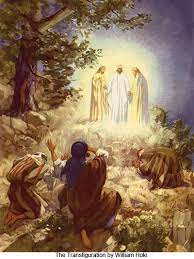 The liturgist is Katie Wentworth.The Greeters/Ushers this week are Robin and John Weeks.The flowers are given by Robin and John Weeks in memory of Robin’s parents.Community Congregational Church (UCC) Greenland, New Hampshire Gathered in 1706Pastor: Rev. Mark C. BrockmeierMusic Director: Sam PartykaMinisters:  All the members of this congregationChurch School suspended until further notice.Church Office: 44 Post Rd. Open Wednesdays 12-7PO Box 128   Greenland NH   03840603-436-8336, greenlanducc@myfairpoint.netRev. Mark Brockmeier email: revbrock@bu.eduMobile: 603-818-2328February 27, 2022 	                                                 Transfiguration C    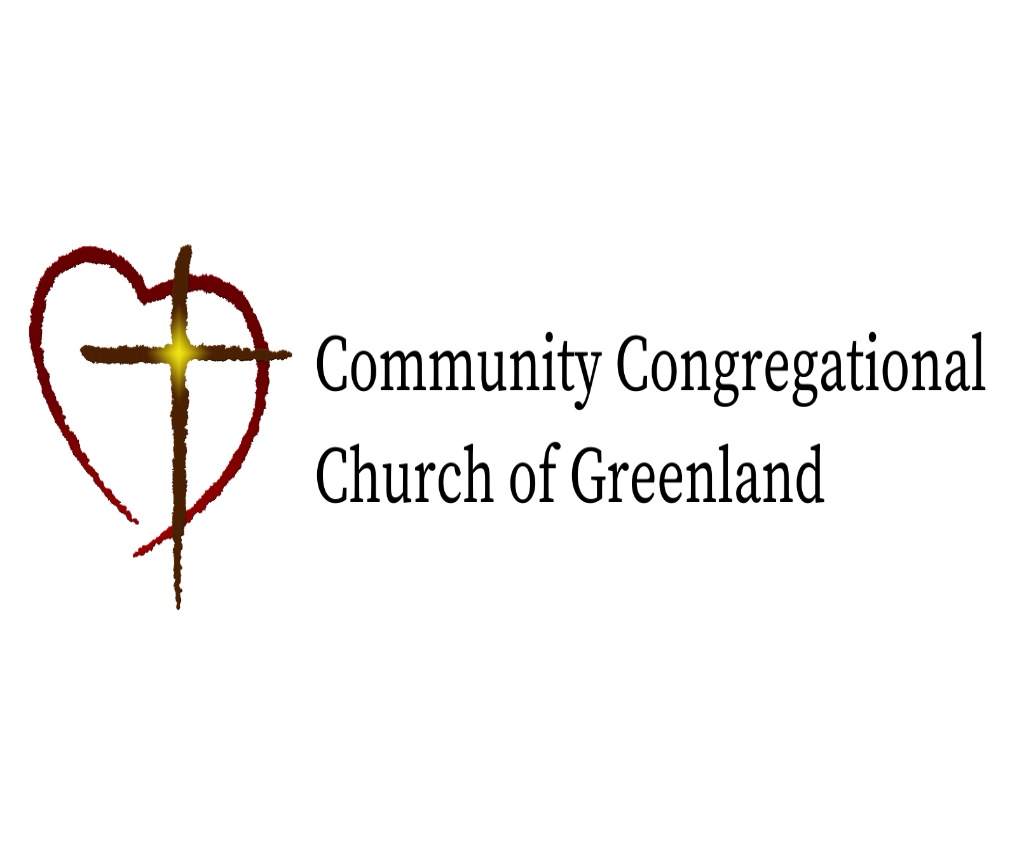 